Задание 1 (5 баллов)Установите соответствие. Ответ запишите в виде 1А, 2Б, 3В…Ответ: 1Б 2А 3Д 4Г 5В. По 1 баллу за каждое верное соответствие.Задание 2 (13 баллов)Выполните тест. В вопросах 1 – 7 обведите по одному верному ответу.1. Патриаршество было введено на Руси в…. веке XIXIIXIIIXIVXVIОтвет: 5. 1 балл.2. Современниками были:Мамай и Владимир Андреевич СерпуховскойТохтамыш и Иван IIIБатый и Владимир МономахКучум и Дмитрий ДонскойАхмат и Иван КалитаОтвет: 1. 1 балл.3. В каком году была заключена Флорентийская уния между
католической и православной церквами?.;.;.;.Ответ: 2. 1 балл.4. В XV в. в состав Московского государства вошли земли:новгородские, тверские, вятские;муромские, мещерские, нижегородские;коломенские, переяславль-залесские, можайские;псковские, смоленские, рязанские.киевские и черниговские.Ответ: 1. 1 балл.5. И.М. Висковатый был:	   1) духовником Ивана Грозного, членом Избранной рады, нестяжателем;автором «Книги Степенной царского родословия»;основателем первой типографии в Москве;дьяком, главой Посольского приказа.Ответ: 4. 1 балл.6. Переговоры о приглашении королевича Владислава на российский престол начались с:королем Сигизмундом III;князем А. Вишневецким;воеводой Ю. Мнишеком;гетманом С. Жолкевским.Ответ: 4. 1 балл.7. Рост территории России во второй половине XVIII в. произошел за счет присоединенияПравобережной Украины, Белоруссии, Северного ПричерноморьяСибири и Дальнего ВостокаСредней Азии и КазахстанаЛифляндии, Эстляндии, ИнгерманландииОтвет:  1. 1 балл.8. Установите соответствие между именами сыновей Святослава и названиями уделов.Имена сыновей      название уделов1) Владимир;		А) Древлянская земля;2) Ярополк;		Б) Чернигов;3) Олег;		В) Новгород;            		Г) КиевОтвет: 2 балла за полностью верный ответ. 9. Установите хронологическую последовательность событий, которые произошли в период правления Ярослава Мудрого.А. Окончательный разгром печенегов, Б. мирный договор с Византией и брак Всеволода Ярославича с византийской принцессой, В. закладка Софийского собора в Киеве, Г. изгнание Святополка Окаянного, Д. Поход на Польшу, взятие Белза. Ответ: ГДАВБ. 2 балла за полностью верный ответ.10. Расположите в хронологической последовательности события Великой Отечественной войны. А. штурм Зееловских высот; Б. Московская битва; В. Сталинградская битва; Г. форсирование ДнепраД.  Встреча на ЭльбеОтвет: Б В Г А Д. 2 балла за полностью верный ответ.Задание 3 (8 баллов)Дополните схему.План христианской базилики: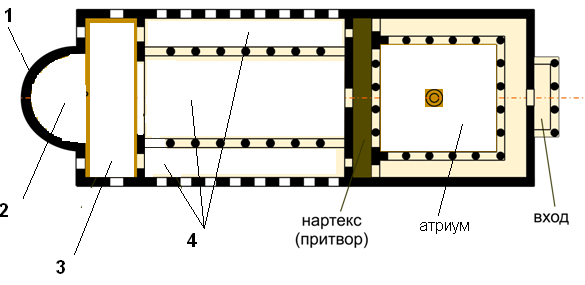 Ответ: По 2 балла за каждую верную позицию.Задание 4 (5 баллов)Определите значение термина. Ответ запишите в виде 1А, 2Г, 3А…1. Ордынский выход –  А.  торжественный выезд ордынских ханов в покоренные земли,Б. ежегодный приезд русских князей в Орду с подарками для хана,В.  дань, выплачиваемая Орде русскими землями.Г. изгнание монголо-татар с территории Руси.2. «Черносошные крестьяне»  –А.  крестьяне, занимавшиеся земледелием в черноземных районах страны, Б.  крестьяне, принадлежавшие государству,В.  крестьяне, отправляемые своим владельцем для работы на мануфактуре.Г. крестьяне, используемые на самых тяжелых работах.3. Четьи-Минеи  –А. приходно-расходные книги; сведения о налогах, поступавших в Казну,Б. сборники, в которых произведения располагались по дням, чтение их предписывалось церковью,В. сборники древнерусских былин, песен, сказок.Г. запрещенная церковью еретическая литература.4. Вид легкой (до середины XIX века) кавалерии, вооруженной саблями, пиками, карабинами и пистолетами – А.  егеря,Б.  кирасиры,В.  гусары.Г. стрельцы5. В Киевской Руси – сборщик рыночных пошлин: А.  гридин, Б. огнищанин,В.  мытник,Г.  рядовичОтвет: 1В, 2Б, 3Б, 4В, 5В. По 1  баллу за каждое верное соответствие.Задание 5 (12 баллов)Рассмотрите иллюстрации. По каждой из картин, ответьте на вопросы:Определите, какое историческое событие отображено на картине. В каком году произошло событие, изображенное художником. 3) Напишите фамилию автора картины.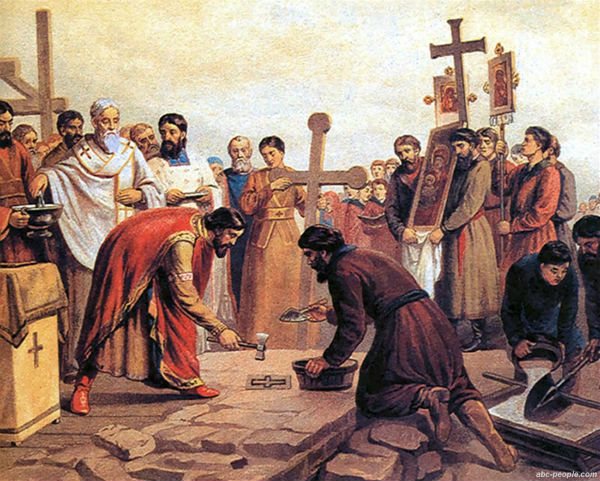 Ответ: 1) Закладка Владимиром Десятинной церкви в Киеве  (1 балл).2) 989 г. (1 балл).3) В. Верещагин (2 балла).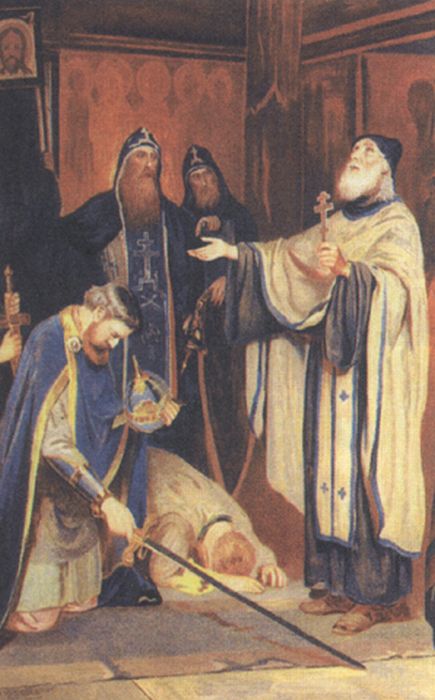 Ответ: 1) Дмитрий Иванович  получает благословение у Сергия Радонежского. (1 балл)2) 1380. (1 балл)3) А.Н. Новоскольцев / Новоскольский – по написанию в учебнике Данилова А.А., Косулиной Л.Г. История России. С древнейших времен до конца XVI в. 6 класс. М., 2009. (2 балла)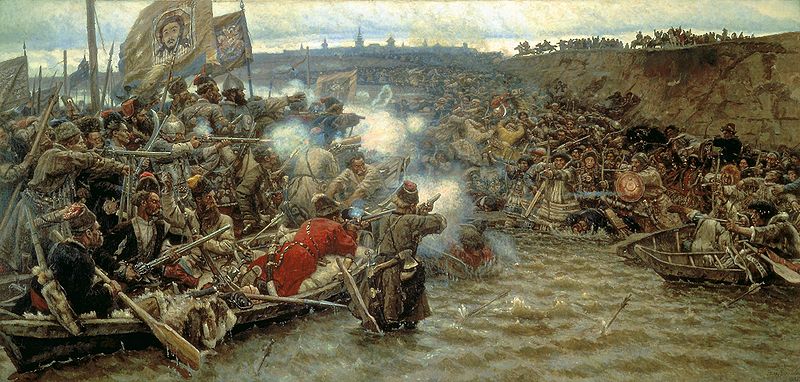 Ответ: 1) Покорение Сибири Ермаком / Могут быть указаны другие, близкие по смыслу формулировки (1 балл).2) Верным ответом считается указание любой даты в промежутке с 1581 по 1585 гг. (1 балл)3) В. Суриков (2 балла) Задание 6 (4 балла)Логические ряды: что объединяет пять из шести в каждой из указанных ниже строк? Ответ объясните.1)  Новгород, Чернигов, Муром, Искоростень, Изборск, Полоцк.Ответ: Все, кроме Мурома, племенные центры восточных славян. (1 балл)2) Дионисий, Алимпий, Феофан Грек, Алевиз Новый, Симон Ушаков, Андрей Рублев.Ответ: Все, кроме Алевиза Нового, иконописцы. (1 балл)3) Мария Темрюковна, Марфа Собакина, Анна Колтовская, Соломония Сабурова, Анна Васильчикова, Василиса Мелентьева.Ответ: Все, кроме Соломонии Сабуровой, жены Ивана Грозного. (2 балла)Задание 7 (9 баллов)Заполните пропуски в тексте. Обратите внимание, что 3) повторяется дважды.С принятием христианства на Руси начинает использоваться римский календарь, который в Древнем Риме был введен 1)___________________  еще в 2)___________ году до н.э. По этому календарю год начинался с марта, а месяцы имели разное количество дней, от 28 до 31. На Руси на новый календарь наложилось летоисчисление, принятое в Византии. В Византии счет годам шел не от Рождества Христова, как в Западной Европе, а от сотворения мира. По Библии считалось, что Христос родился через 3)_____________лет после сотворения мира, поэтому, чтобы перевести дату "от сотворения мира" в дату "от Рождества", необходимо вычесть 3)______________.В 1492 г. великий князь 4) _____________________ утвердил постановление считать за начало года первое 5)________________. В 1699 г., по реформе календаря, проведенной 6) кем?______________________, начало следующего года устанавливалось с первого января. Однако в Западной Европе в то время уже был распространен  7)_______________ календарь, и разница в XVIII веке между ним и российским календарем составляла 8)_______________ дней. В ХХ веке, декретом от 26 января  9)______________ года в нашей стране был введен такой же календарь, как и в большинстве стран мира. Ответ:  1) Юлием Цезарем, 2) 46 (45), 3) 5508 (5509), 4) Иван III, 5) сентября, 6) Петром Первым, 7) григорианский, 8) 11, 9) 1918.9 баллов, по 1 за каждую верную позицию.Задание 8 (6 баллов)1) Объясните, как связана битва под Лиственом, произошедшая в XI веке с историей Кубани? 2) В каком году произошла битва? 3) Назовите имена князей, командовавших армиями? 4) Чем завершилось сражение?Ответ:1) В битве участвовали войска Тмутараканского княжества, в состав которого входила часть Кубани (могут быть засчитаны другие варианты ответа ученика, например: участие в битве ясов и касогов, расположение г. Тмутаракани в пределах современной станицы Таманской и т.д.) (1 балл)2) Битва произошла в 1024 г. (1 балл) 3) Командовали армиями Ярослав Мудрый и  Мстислав Тмутараканский (или Мстислав Владимирович, Мстислав Храбрый, Мстислав Удалой). (2 балла)4)Победа Мстислава. Раздел территорий между Ярославом и Мстиславом, вхождение левобережья Днепра и Тмутаракани в состав Руси после смерти Мстислава. (2 балла)Задание 9 (3 балла)Прочитайте отрывок:1) Определите, как зовут второго брата (__?__).2) Вспомните, в каком веке было написано данное произведение."В некоем было месте жили были два брата Фома да ___?____, за един человек, лицем они единаки, а приметами разны…После отца их было за ними помесье, незнамо в коем уезде: У ___?____ деревня, у Фомы сельцо, деревня пуста, а сельцо без людей. Славно они живут, слатко пьют и едят."Ответ: 1) Ерема (1 балл) 2) в XVII веке (2 балла)Задание 10 (13 баллов)1) Определите название войны, карта которой предлагается ниже. Укажите максимально точно ее хронологические границы.2) Из числа исторических деятелей, изображенных на портретах, выберите тех, кто жил в период этой войны.3) Определите, кто изображен на портретах. 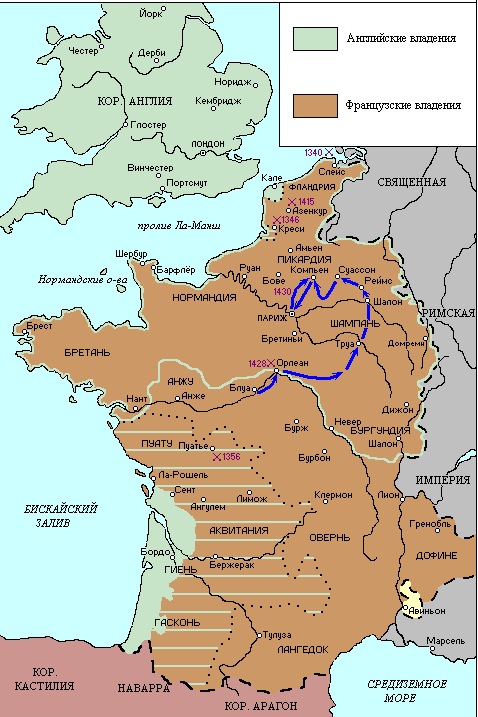 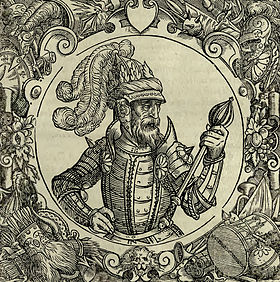 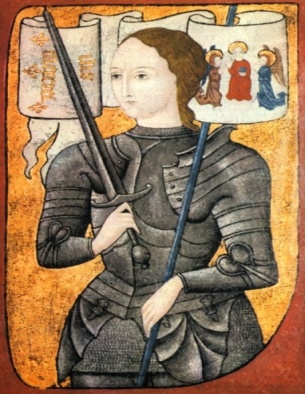 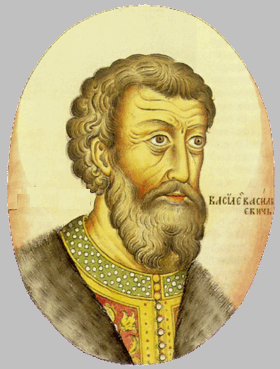 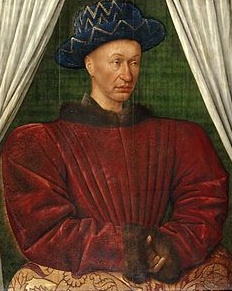 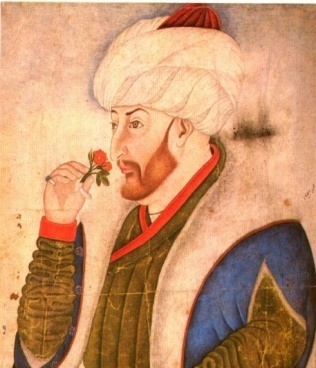 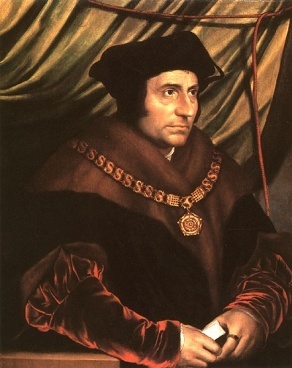 Ответ: 1) Столетняя война. 1337–1453 (2 балла)2) А, Б, В, Г, Д (5 баллов)3) 6 балловСпасибо!МИНИСТЕРСТВО ОБРАЗОВАНИЯ И НАУКИКРАСНОДАРСКОГО КРАЯГосударственное бюджетное образовательное учреждение дополнительного образования детейЦентр дополнительного образования для детей. Краснодар, ул. Красная, 76тел.259-84-01 	E-mail:cdodd@mail.ru   Муниципальный этап Всероссийской олимпиады школьников по истории2013-2014 учебный год7 класс, ответыПредседатель ПМК:к. и.н. доцент КубГУ1И когда сошлись оба войска для схватки,  бросил копьем в древлян, и копье пролетело между  ушей коня иударило коня по ногам, ибо был  еще ребенок. АИгорь2И было видно страшное чудо. Русские же, увидев пламя, бросились в воду морскую, стремясь спастись, и так оставшиеся возвратились домой. И, придя в  землю  свою,  поведали  -  каждый своим - о происшедшем и о ладейном огне. "Будто молнию небесную, - говорили они, - имеют у себя греки и, пуская ее, пожгли нас; оттого и не одолели их".  же, вернувшись, начал собирать множество воинов и  послал за море к варягам, приглашая их на греков, снова собираясь идти на них.БСвятослав3И повелел  своим воинам сделать колеса и поставить на колесакорабли. И когда подул попутный ветер, подняли они в поле паруса и пошли к городу. Греки же, увидев это, испугались и сказали, послав к : "Не губи города, дадим тебе дань, какую захочешь". И остановил  воинов, и вынесли ему пищу и вино, но не принял его, так как было оно отравлено. И  испугались греки, и сказали: "Это не , но святой Дмитрий, посланный на нас Богом".ВЯрослав Мудрый4Пошел  с войском на Корсунь, город греческий, и затворились корсуняне в городе. И стал   на той стороне города у пристани, в расстоянии полета стрелы от города, и сражались крепко из города.  же осадил город.ГВладимир5Заложил  город великий, у того же градаЗолотые ворота; заложил и церковь святой Софии, митрополию, и затем церковь на Золотых воротах - святой Богородицы Благовещения, затем монастырь святого Георгия и святой Ирины. И  стала при нем вера христианская плодиться и расширятьсяДОлег1 Владимир2 Ярополк3 ОлегВ) НовгородГ) КиевА) Древлянская земля1Апсида2Алтарь3Трансепт4НефыАОльгерд / Ольгерд Гедиминович)БЖанна д'АркВВасилий II / Васильевич / ТемныйГКарл VII / ПобедительДМехмед II /ЗавоевательЕТомас Мор